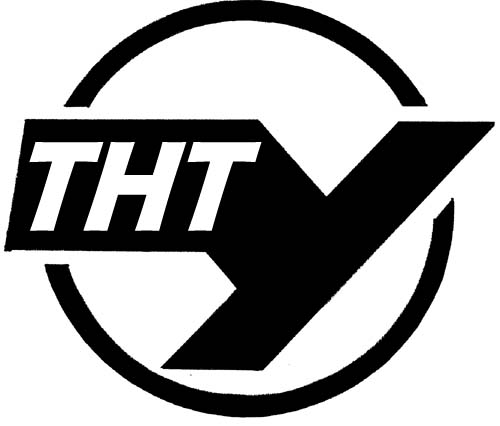 МІНІСТЕРСТВО ОСВІТИ І НАУКИ УКРАЇНИТЕРНОПІЛЬСЬКИЙ НАЦІОНАЛЬНИЙ ТЕХНІЧНИЙ УНІВЕРСИТЕТ  ІМЕНІ ІВАНА ПУЛЮЯКафедра комп’ютерних наукОПОРНИЙ КОНСПЕКТ ЛЕКЦІЙз дисципліни«Інтелектуальні системи аналізу консолідованої інформації»для студентів усіх форм навчанняТернопіль-2016  Опорний конспект лекцій з дисципліни «Інтелектуальні системи аналізу консолідованої інформації» для студентів усіх форм навчання  // І. В. Струтинська – Тернопіль, ТНТУ ім. І. Пулюя, 2016. – 262 с.Укладач:   Струтинська Ірина Володимирівна, кандидат економічних наук,               доцент кафедри компютерних ТНТУ ім. І.ПулюяРецензенти:  Мацюк Олександр Васильович, кандидат  технічних наук,               декан факультету комп'ютерно-інформаційних систем і програмної                інженерії Тернопільського національного економічного університетуМетодичні вказівки розглянуті і затверджені на засіданні кафедри комп’ютерних наук ТНТУ ім. І. Пулюя Протокол від  30 серпня 2016 року № 1Схвалено Методичною радою факультету комп’ютерно-інформаційних систем і програмної інженерії ротокол від  31 серпня 2016 року №1З М І С ТЛекція 1. Інтелектуальні системи аналізу та синтезу інформації. Інтелектуальні системи аналізу інформації4Лекція 2. Простори знань та їх консолідація. Методи оцінки знань33Лекція 3. атентні структури знань. Латентні структури знань42Лекція 4. Онтологічні системи. Засоби побудови онтологій.54Лекція 5. Латентні структури знань та метод репертуарних решіток87Лекція 6, 7. Поняття онтологій та онтологічні системи101Лекція 8. Інженерія знань131Лекція 9. Прикладна статистика та методи прогнозування 141Лекція 10. Методи пошуку асоціативних правил174Лекція 11. Системи аналітичної обробки даних OLAP197Лекція 11. Процес Data Mining. 218